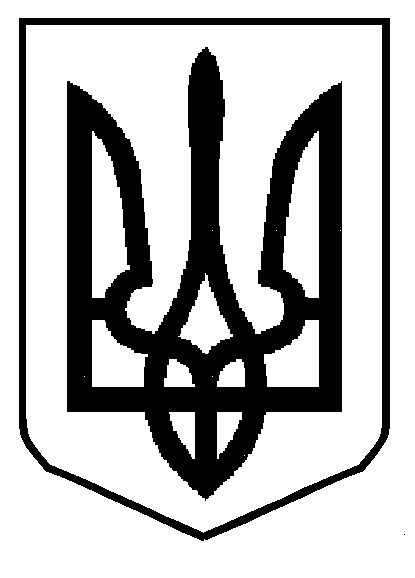 УКРАЇНАМІНІСТЕРСТВО  ОСВІТИ  І  НАУКИ  УКРАЇНИСОКАЛЬСЬКИЙ БУДИНОК ДИТЯЧОЇ ТА ЮНАЦЬКОЇ ТВОРЧОСТІСОКАЛЬСЬКОЇ МІСЬКОЇ  РАДИ  ЛЬВІВСЬКОЇ ОБЛАСТІ.Сокаль, вул.М.Шашкевича,74,  (03257) 7-22-13 e-mail: <polishyk-mari@i.ua>НАКАЗ30.12.2021р.	№ 110/ОДПро підсумки самооцінювання за напрямом «Освітнє середовище» БДЮТ        Відповідно до Законів України «Про освіту» (стаття 41) та «Про повну загальну середню освіту» (стаття 42), Порядку проведення моніторингу якості освіти, затвердженим наказом Міністерства освіти і науки України 16 січня 2020 року № 54, зареєстрованим в Міністерстві юстиції України 10 лютого 2020 року за № 154/34437, Положення про внутрішню систему забезпечення якості освіти в КЗ»Сокальський БДЮТ»,затвердженого педрадою , наказу КЗ»Сокальський будинок дитячої та юнацької творчості» від 30.11.2021 «Про створення робочої групи та проведення само оцінювання за напрямом «Освітнє середовище закладу» на основі результатів,здійсненого в грудні 2021 року само оцінювання закладу з метою підвищення  якості освітньої діяльності та якості освіти у закладі  Для проведення самооцінювання освітньої та управлінської діяльності використовувалися наступні методи збору інформації: • опитування учасників освітнього процесу (анкетування, індивідуальне	інтерв’ю,	фокус-групове	дослідження);•спостереження	(за	освітнім середовищем, проведенням навчальних занять тощо); • вивчення документації закладу освіти. Першим етапом дослідження стало проведення опитування у формі анкетування батьків здобувачів освіти. Участь батьків у цьому дослідженні є надзвичайно важливою, оскільки саме батьки знають свою дитину і те, наскільки комфортно їй у БДЮТі.Анкета мала на меті допомогти адміністрації освітнього закладу якомога більше дізнатися про освітні потреби учнів, щоб їхнє навчання було цікавим, ефективним і корисним.Участь в опитуванні взяло  108      респондентів(8 педагогів),50 вихованців,50 батьків вихованців.Результати опитування засвідчили, що більшість батьків є свідомими щодо своєї відповідальності у вихованні та здобутті якісної освіти дітьми, розвивають навички працьовитості, наполегливості і відповідальності у своїх дітей, забезпечують умови для навчання дітей удома (стежать за виконанням домашніх завдань, заохочують та мотивують до навчання), не обговорюють в негативному контексті у присутності дітей педагогів, оскільки це може негативно вплинути на ставлення дітей до закладу.    75 % вихованців з радістю  ідуть до БДЮТу.  22    % вихованців охоче  ідуть до БДЮТу , неохоче іде у БДЮТ, то у 3  % це небажання пов’язане з втратою інтересу (зі слів батьків) . 87% вихованців вважають освітнє  середовище безпечним і комфортним.Батьки (83% )     задоволені організацією освітнього процесу в закладі.66  % батькам вдається поспілкуватися з керівництвом навчального закладу та досягти взаєморозуміння,переважно «так»-26%,іноді-8% батьків. На думку батьків, педагоги справедливо оцінюють навчальні досягнення дітей Більшість батьків отримують інформацію про перебіг освітнього процесу від класних керівників.За результатами опитування, педагогічному колективу слід більше уваги приділяти питанням щодо проведення освітньої роботи з батьками щодо попередження кібербулінгу та безпечного використання мережі Інтернет. Результати проведеного самоаналізу освітнього середовища засвідчили наступне.Заклад освіти забезпечує в приміщеннях та на території безпечні та комфортні умови для навчання і праці. На території закладу діти почуваються безпечно і захищено. Озеленення території створює приємний естетичний фон. У закладі освіти забезпечено комфортний повітряно-тепловий режим, належне освітлення, облаштування та утримання санітарних вузлів, дотримання питного режиму та інших аспектів забезпечення безпеки та комфорту освітнього процесу.Усі навчальні кабінети та приміщення обладнано відповідно до вимог законодавства та освітньої програми. Заклад має усі необхідні навчальні приміщення. Навчальні кабінети забезпечуються інтерактивними засобами навчання та необхідним навчальним обладнанням. Здійснюється регулярний моніторинг за станом засобів навчання та обладнання.Учасники освітнього процесу знають та дотримуються вимог охорони праці, безпеки життєдіяльності, пожежної безпеки, знають та дотримуються правил поведінки в умовах надзвичайних ситуацій. Працівники проходять навчання та інструктажі. Працівники обізнані з правилами поведінки в разі нещасного випадку чи раптового погіршення стану здоров’я учасників освітнього процесу та вживають необхідних заходів у подібних ситуаціях. Систематично проводяться бесіди з учнями. Педагогічні працівники та керівництво у разі нещасного випадку діятимуть відповідно до визначеного порядку. Адаптація учнів, педагогічних працівників відбувається швидко та безболісно. Це забезпечується за рахунок системи заходів, які сприяють швидкій адаптації учасників освітнього процесу до умов перебування в закладі. З педагогічними працівниками, які приступили до виконання обов’язків, здійснюється індивідуальна робота.Адаптація молодих педагогів здійснюється зокрема через використання інституту наставництва. Результати адаптаційного процесу прослідковуються методистом закладу шляхом опитування учасників освітнього процесу.У закладі освіти реалізується антибулінгова політика, спрямована на запобігання, протидію та реагування проявам булінгу (цькування), дискримінації. Вивчається думка учнів і педагогічних працівників про безпеку та психологічну комфортність освітнього середовища. Здійснюється інформування педагогічних працівників щодо ознак булінгу, іншого насильства та запобігання йому. Відбувається систематична співпраця з представниками правоохоронних органів, іншими фахівцями з питань запобігання та протидії булінгу. Керівництво, педагогічні працівники протидіють булінгу, іншому насильству, дотримуються порядку реагування на їх прояви. Здійснюється аналіз причин відсутності вихованців на заняттях та вживаються відповідні заходи. Систематично надаються консультації учасникам освітнього процесу з проблем адаптації, булінгу, мобінгу, особистісного розвитку та інших проблем. НАКАЗУЮ:Методисту БДЮТ Базилевич О.І.:1.1.Врахувати об’єктивні результати щорічного оцінювання якості освітньої діяльності закладу  в 2021-2022н.р. за напрямом «Освітнє середовище закладу освіти» при підготовці  щорічного звіту керівника закладу,складанні річного плану роботи та освітньої програми закладу на 2022-2023н.р.1.2.Розглянути на засіданні педагогічної ради результати за напрямом «Освітнє середовище закладу освіти» (додаток).1.3.Проводити навчання та інструктажі з ОП,безпеки життєдіяльності,пожежної безпеки,правил поведінки в умовах надзвичайних ситуацій та  евакуації в умовах воєнного стану.1.4.Розмістити даний наказ на сайті БДЮТу2.Завідувачці господарством БДЮТ Смаль А.В.:2.1. Організувати та забезпечити проведення ремонтних робіт  у приміщенні закладу та робіт з благоустрою території закладу упродовж літнього періоду;2.2. Здійснити огляд будівлі, приміщень закладу,інженерних комунікацій на відповідність правилам пожежної безпеки;2.3.Перевірити стан евакуаційних виходів,стан та можливість відкриття запасних виходів.2.4.Підготувати заклад до осінньо-зимового періоду.3.Керівникам гуртків БДЮТ:3.1.проводити систематичну роботу щодо виявлення фактів та проявів булінгу в учнівських колективах,вчасного реагування на них;3.2.ознайомити і обговорити з вихованцями правила поведінки в БДЮТ.4Контроль за виконанням наказу залишаю за собою.Директор БДЮТ 	Марія ПоліщукЗ наказом ознайомлено:Стан освітнього середовища КЗ»Сокальський будинок дитячої та юнацької творчості» Сокальської міської ради Львівської областіСамооцінювання проводилось протягом грудня 2021 року Згідно з Положенням  про внутрішню систему забезпечення якості освіти у Сокальському будинку дитячої та юнацької творчості, схваленого протоколом педагогічної ради № 5 від 30 листопада 2021 року  і затвердженого наказом директорки № 97/ОД від 30 листопада 2021 року, робочою групою у складі методистки БДЮТ Базилевич О.І.,завідувача господарством БДЮТ Смаль А.В., Звірко О.М. керівника гуртка, голови ПК БДЮТ ,члена РУП Борсук С.,члена РУП Сольвар А.. голови батьківської ради Сокальського будинку творчості Садловської Л.О. члена ради Сокальського будинку  творчості від громадськості  Мельник Н.М. протягом місяця грудня 2021 року було проведено самооцінювання  освітнього середовища у будинку творчості. Для цього було використано метод збору інформації – спостереження, вивчення документації, опитування керівників гуртків. Даний метод дозволяє оцінити стан освітнього середовища, різних організаційних форм освітнього процесу центру творчості. Спостереження за освітнім середовищем дає можливість зафіксувати наявність чи відсутність необхідної для освітнього  процесу матеріально-технічної та науково-методичної бази, створення в центрі творчості безпечних та нешкідливих умов навчання та праці, безпечного освітнього середовища, інклюзивного освітнього середовища. Робоча група проводила збір та аналіз інформації використовуючи форму спостереження за освітнім середовищем, як інструментарій для самооцінювання освітніх і управлінських процесів.   Форма спостереження за освітнім середовищем у Сокальському БДЮТ І. Освітнє середовище закладу позашкільної освіти Вимога 1.1 Наявність необхідних ресурсів для створення освітнього середовищаІ рівень-3.75балиВимога 1.2 Створення безпечних і нешкідливих умов навчання та праці І р-3.67б.Вимога 1.3. Створення інклюзивного освітнього середовищаІУр.-1.34бЗагальний підсумок:   3.75+3.67+1.34=8.76:3=2.92бали(рівень ДОСТАТНІЙ)Узагальнення та самооцінювання:І рівень високий – 3.61-4 бали; ІІ рівень достатній – 2.66-3.60 бали; ІІІ рівень вимагає покращення – 1.66-2.65 бали; ІV рівень низький 1.65-1 бал ВИСНОВОКВимога 1.1    Наявність необхідних ресурсів для створення освітнього середовища У Сокальському будинку творчості є приміщення (у тому числі орендовані на умовах угоди про співпрацю), земельна ділянка, необхідне обладнання для реалізації освітньої та навчальних програм відповідно до типу та профілю закладу освіти. У приміщенні будинку творчості є  1 хореографічна зала, 1 методичний кабінет та 5 кабінетів гурткової роботи. На умовах угоди про співпрацю на базі Зш№4 є 2 кабінети гурткової роботи та 1 хореографічна зала, ЗШ№3 є 1 кабінет гурткової роботи, ЗШ№2 є 2 кабінети гурткової роботи, Жвирківської ЗШ є 1 кабінет гурткової роботи, Завишенської ЗШ  є 1 кабінет гурткової роботи .Усі кабінети гурткової роботи використовуються в освітньому процесі відповідно до типу та профілю закладу позашкільної освіти. Залишається потреба у забезпечені  мультимедійною дошкою кабінет № 2, де займаються гуртківці еколого-натуралістичного напряму. До приміщення будинку творчості підведено мережу інтернет. Потреби: забезпечення мультимедійною дошкою кабінет № 2; забезпечення ноутбуками кожного кабінетуВимога 1.2 Створення безпечних і нешкідливих  умов навчання та праці Територія будинку творчості є недоступною для несанкціонованого заїзду транспортних засобів, проте є доступною для сторонніх осіб. Для безпеки учасників освітнього процесу є потреба у встановленні камер відеонагляду. Територія і приміщення центру творчості чисті та охайні. На подвір’ї центру творчості облаштовано квітники, які є доглянутими та впорядкованими.Потребують   оновлення квітники на передній частині подвір'я центру творчості. Територія навколо будівлі будинку творчості освітлюється у вечірній та нічний час.  Будівля будинку творчості  без ознак руйнації, покрівля оновлена. Для безпечного пересування учасників освітнього процесу, особливо у зимовий період, ганок будівлі центру творчості потребує облаштування неслизьким рельєфним маркуванням. Вішаки для роздягання дітей розміщені в кожному кабінеті. У приміщеннях закладу повітряно-тепловий режим та освітлення відповідає санітарним нормам. Прибирання та провітрювання приміщень здійснюється систематично, відповідно до графіка. У закладі є 2 туалети, облаштовані відповідно до санітарно-гігієнічних вимог: наявні рукомийники, вода, мило, паперові рушники, електрична сушарка. Туалетні кімнати утримуються в належному стані. В кабінетах гурткової роботи і хореографічній залі розміщені правила з техніки безпеки та протипожежної безпеки. У приміщенні є візуалізація призначення приміщень, вказівники. Над вхідними дверима та дверима у кабінеті №3 є акрилайт (світлова табличка) ВИХІД. Середня наповнюваність кабінетів 10-15 осіб. Всі керівники гуртків забезпечені робочими місцями, за 45% керівників гуртків  закріплені кабінети гурткової роботи. Всі кабінети гурткової роботи облаштовані меблями,  хореографічна зала в будинку творчості облаштована  проектором,  автономною акустичною системою , дзеркалами, станками, ноутбуком.В центрі творчості є методичний кабінет, де створені  належні умови для роботи.    У  коридорі на I поверсі  є вішаки для роздягання,  розклад занять,  правила поведінки учнівУ закладі позашкільної освіти розроблений план заходів БДЮТ,   спрямованих на запобігання та протидію булінгу. Відповідно до цього плану   проводяться зустрічі з працівниками ювенальної превенції, бесіди з учасниками освітнього процесу, виховні заходи. Всі  учасники освітнього   процесу,   вважають освітнє середовище БДЮТ вільним від будь-яких форм насильства та дискримінації. Потреби: встановлення камер відеонагляду;оновлення квітників на передній частині подвір'я центру творчості;облаштування ганку неслизьким рельєфним маркуванням; обрізання гілок деревВимога 1.3 Створення інклюзивного освітнього середовища   На території центру творчості не забезпечено можливість безперешкодного руху осіб з інвалідністю (прохід без порогів, сходів та достатньо широкий для можливості проїзду візком, з рівним неушкодженим покриттям). Будівля центру  творчості не пристосована для безперешкодного доступу до 1-го та 2-го поверху для осіб, які переміщуються на візках. Відсутній пандус, можливість вільного, безперешкодного переміщення на 2-ий поверх. Кабінети гурткової роботи, туалетні кімнати не пристосовані для потреб учасників освітнього процесу, які переміщуються на візках, відсутня кнопка виклику. Висота учнівських столів не регулюється. Шафи, полиці, стелажі надійно закріплені. Потреби: встановлення пандуса; встановлення кнопки виклику у туалетних кімнатах.Отже, освітнє середовище центру творчості відповідає достатньому рівню (2.92 бали) самооцінювання  Критерій 1.1.1 Матеріально-технічна та науково-методична база відповідають типу та профілю закладу позашкільної освітиКритерій 1.1.1 Матеріально-технічна та науково-методична база відповідають типу та профілю закладу позашкільної освітиКритерій 1.1.1 Матеріально-технічна та науково-методична база відповідають типу та профілю закладу позашкільної освітиКритерій 1.1.1 Матеріально-технічна та науково-методична база відповідають типу та профілю закладу позашкільної освітиКритерій 1.1.1 Матеріально-технічна та науково-методична база відповідають типу та профілю закладу позашкільної освітиКритерій 1.1.1 Матеріально-технічна та науково-методична база відповідають типу та профілю закладу позашкільної освітиІндикатор 1.1.1.1 У закладі освіти є приміщення, споруди, земельні ділянки, обладнання (у тому числі орендовані на умовах договору оренди чи угоди про співпрацю), необхідні для реалізації освітньої і навчальних програм відповідно до типу та профілю закладу освітиІндикатор 1.1.1.1 У закладі освіти є приміщення, споруди, земельні ділянки, обладнання (у тому числі орендовані на умовах договору оренди чи угоди про співпрацю), необхідні для реалізації освітньої і навчальних програм відповідно до типу та профілю закладу освітиІндикатор 1.1.1.1 У закладі освіти є приміщення, споруди, земельні ділянки, обладнання (у тому числі орендовані на умовах договору оренди чи угоди про співпрацю), необхідні для реалізації освітньої і навчальних програм відповідно до типу та профілю закладу освітиІндикатор 1.1.1.1 У закладі освіти є приміщення, споруди, земельні ділянки, обладнання (у тому числі орендовані на умовах договору оренди чи угоди про співпрацю), необхідні для реалізації освітньої і навчальних програм відповідно до типу та профілю закладу освітиІндикатор 1.1.1.1 У закладі освіти є приміщення, споруди, земельні ділянки, обладнання (у тому числі орендовані на умовах договору оренди чи угоди про співпрацю), необхідні для реалізації освітньої і навчальних програм відповідно до типу та профілю закладу освітиІндикатор 1.1.1.1 У закладі освіти є приміщення, споруди, земельні ділянки, обладнання (у тому числі орендовані на умовах договору оренди чи угоди про співпрацю), необхідні для реалізації освітньої і навчальних програм відповідно до типу та профілю закладу освіти№ з/пПерелік твердженьТак4 бВідповідає частково 3 бПотребує покращення 2 бНі 1 б1У закладі наявні навчальні кабінети для гурткових/навчальних занять:комп'ютерний клас глядацька залаvхореографічна зала  vземельна ділянкакабінет № 1vкабінет № 2vкабінет № 3vкабінет № 4vкабінет № 5vкабінет № 6vкабінет у ЗШ№4 (на умовах договору)vкабінет у ЗШ№3 (на умовах договору)vхореографічний зал у ЗШ№4(на умовах договору)vкабінет у ЗШ№2 (на умовах договору)кабінет у Жвирківській ЗШ (на умовах договору)Приміщення допоміжного та підсобного призначенняv2Усі кабінети (інші приміщення для гурткових/навчальних занять) використовуються в освітньому процесі відповідно до типу та профілю закладу позашкільної освітиv 3У закладі освіти наявне обладнання, необхідне для реалізації освітньої і навчальних програм відповідно до типу та профілю закладу освіти.-потребує забезпеченнямультимедійноюдошкою кабінет №2 -забезпечення ноутбуками кожного кабінету4Оснащення кабінетів (інших приміщень для гурткових/навчальних занять) відповідає вимогам законодавства, освітній та навчальним програмам та віковим запитам здобувачів освітиІ рівень-ВП-3.125бІндикатор1.1.1.2. Заклад освіти забезпечений навчальними, наочними посібниками і технічними засобами навчання відповідно до освітньої та навчальних програмІндикатор1.1.1.2. Заклад освіти забезпечений навчальними, наочними посібниками і технічними засобами навчання відповідно до освітньої та навчальних програмІндикатор1.1.1.2. Заклад освіти забезпечений навчальними, наочними посібниками і технічними засобами навчання відповідно до освітньої та навчальних програмІндикатор1.1.1.2. Заклад освіти забезпечений навчальними, наочними посібниками і технічними засобами навчання відповідно до освітньої та навчальних програмІндикатор1.1.1.2. Заклад освіти забезпечений навчальними, наочними посібниками і технічними засобами навчання відповідно до освітньої та навчальних програмІндикатор1.1.1.2. Заклад освіти забезпечений навчальними, наочними посібниками і технічними засобами навчання відповідно до освітньої та навчальних програм1У закладі освіти наявні технічні засоби навчання відповідно до освітньої та навчальних програм, безпечні для здоров’я здобувачів освітикабінет № 2 потребує мультимедійної дошки 2Наявне у закладі освіти обладнання та засоби навчання використовуються в освітньому процесі відповідно до освітньої та навчальних програмv3У закладі освіти наявні навчальні, наочні посібники відповідно до освітньої та навчальних програмv4Навчальні приміщення закладу освіти забезпечені доступом до мережі Інтернет, який дає можливість використовувати електронні освітні платформи, медіа ресурси, можливості мережі під час підготовки та проведення занятьІ рівень-3.75б.vКритерій 1.2.1 Освітнє середовище закладу освіти безпечнеКритерій 1.2.1 Освітнє середовище закладу освіти безпечнеКритерій 1.2.1 Освітнє середовище закладу освіти безпечнеКритерій 1.2.1 Освітнє середовище закладу освіти безпечнеКритерій 1.2.1 Освітнє середовище закладу освіти безпечнеКритерій 1.2.1 Освітнє середовище закладу освіти безпечнеІндикатор1.2.1.1. Територія та приміщення закладу освіти є безпечнимиІндикатор1.2.1.1. Територія та приміщення закладу освіти є безпечнимиІндикатор1.2.1.1. Територія та приміщення закладу освіти є безпечнимиІндикатор1.2.1.1. Територія та приміщення закладу освіти є безпечнимиІндикатор1.2.1.1. Територія та приміщення закладу освіти є безпечнимиІндикатор1.2.1.1. Територія та приміщення закладу освіти є безпечними1Недоступність території для несанкціонованого заїзду транспортних засобівv2Недоступність приміщення для несанкціонованого доступу сторонніх осіб можливість встановлення камер відеоспостереження3Територія безпечна для фізичної активності здобувачів освіти: - справність обладнання;  - відсутність ямv4Територія чиста, охайнаv5Відсутність  сухостійних деревНеобхідно обрізати гілки дерев6Кабінети (інші приміщення для гурткових/навчальних занять) закладу освіти не розміщені в цокольних та підвальних поверхахv7У приміщенні закладу освіти забезпечено: - ґанок будівлі закладу освіти повинен мати безпечне неслизьке покриття з рельєфним маркуванням, огородження і зручні поручні вздовж сходів та забезпечувати умови доступності будівлі; - контрастне маркування ділянки поручня, які відповідають першій та останній сходинці маршу; - візуалізацію призначення приміщень; - вказівники; - відсутність захаращення коридорів, рекреацій, міжсходових клітин; - наявність гардеробуІ р.-3.7б.vнемає рельєфного маркування на ганку Індикатор1.2.1.2. У закладі освіти забезпечується дотримання санітарно-гігієнічних та протипожежних нормІндикатор1.2.1.2. У закладі освіти забезпечується дотримання санітарно-гігієнічних та протипожежних нормІндикатор1.2.1.2. У закладі освіти забезпечується дотримання санітарно-гігієнічних та протипожежних нормІндикатор1.2.1.2. У закладі освіти забезпечується дотримання санітарно-гігієнічних та протипожежних нормІндикатор1.2.1.2. У закладі освіти забезпечується дотримання санітарно-гігієнічних та протипожежних нормІндикатор1.2.1.2. У закладі освіти забезпечується дотримання санітарно-гігієнічних та протипожежних норм1Повітряно-тепловий режим навчальних приміщень відповідає санітарним вимогамv2Виконуються вимоги до режиму освітлення усіх приміщень та територіїv3Здійснюється щоденне вологе прибирання усіх приміщень у відповідності до санітарних вимогv4Облаштовані туалетні кімнати для хлопців та дівчат, працівників закладу5Туалетні кімнати забезпечені усім необхідним (закриті кабінки, відповідна кількість унітазів)6Наявні рукомийники, вода, мило, рушники (паперові/ електричні)7Наявна інформація щодо дотримання в глядацькій, хореографічній, залі правил техніки безпеки та про режим прибирання і провітрюванняv8Наявна інформація щодо дотримання в кабінетах підвищеного ризику правил протипожежної безпекиІр-3.8б.vІндикатор1.2.1.3. У закладі освіти проводяться навчання/інструктажі з охорони праці, безпеки життєдіяльності, пожежної безпеки, правил поведінки в умовах надзвичайних ситуаційІндикатор1.2.1.4. Учасники освітнього процесу дотримуються правил безпеки життєдіяльності, охорони праці, правил поведінки в умовах надзвичайних ситуацій Індикатор 1.2.1.5. У закладі освіти формуються навички здорового способу життяІндикатор1.2.1.3. У закладі освіти проводяться навчання/інструктажі з охорони праці, безпеки життєдіяльності, пожежної безпеки, правил поведінки в умовах надзвичайних ситуаційІндикатор1.2.1.4. Учасники освітнього процесу дотримуються правил безпеки життєдіяльності, охорони праці, правил поведінки в умовах надзвичайних ситуацій Індикатор 1.2.1.5. У закладі освіти формуються навички здорового способу життяІндикатор1.2.1.3. У закладі освіти проводяться навчання/інструктажі з охорони праці, безпеки життєдіяльності, пожежної безпеки, правил поведінки в умовах надзвичайних ситуаційІндикатор1.2.1.4. Учасники освітнього процесу дотримуються правил безпеки життєдіяльності, охорони праці, правил поведінки в умовах надзвичайних ситуацій Індикатор 1.2.1.5. У закладі освіти формуються навички здорового способу життяІндикатор1.2.1.3. У закладі освіти проводяться навчання/інструктажі з охорони праці, безпеки життєдіяльності, пожежної безпеки, правил поведінки в умовах надзвичайних ситуаційІндикатор1.2.1.4. Учасники освітнього процесу дотримуються правил безпеки життєдіяльності, охорони праці, правил поведінки в умовах надзвичайних ситуацій Індикатор 1.2.1.5. У закладі освіти формуються навички здорового способу життяІндикатор1.2.1.3. У закладі освіти проводяться навчання/інструктажі з охорони праці, безпеки життєдіяльності, пожежної безпеки, правил поведінки в умовах надзвичайних ситуаційІндикатор1.2.1.4. Учасники освітнього процесу дотримуються правил безпеки життєдіяльності, охорони праці, правил поведінки в умовах надзвичайних ситуацій Індикатор 1.2.1.5. У закладі освіти формуються навички здорового способу життяІндикатор1.2.1.3. У закладі освіти проводяться навчання/інструктажі з охорони праці, безпеки життєдіяльності, пожежної безпеки, правил поведінки в умовах надзвичайних ситуаційІндикатор1.2.1.4. Учасники освітнього процесу дотримуються правил безпеки життєдіяльності, охорони праці, правил поведінки в умовах надзвичайних ситуацій Індикатор 1.2.1.5. У закладі освіти формуються навички здорового способу життя1Педагогічні працівники проводять інструктажі на початку навчальних занять (у кабінетах підвищеного ризику оприлюднено правила поведінки, техніки безпеки під час навчальних занять)v2Учасники освітнього процесу дотримуються вимог щодо: - охорони праці, безпеки життєдіяльності; - пожежної безпеки; - правил поведінкиv3У закладі та на його території не порушуються правила заборони куріння, вживання алкогольних напоївІр.-4б.vКритерій 1.2.2. Освітнє середовище вільне від будь-яких форм насильстваКритерій 1.2.2. Освітнє середовище вільне від будь-яких форм насильстваКритерій 1.2.2. Освітнє середовище вільне від будь-яких форм насильстваКритерій 1.2.2. Освітнє середовище вільне від будь-яких форм насильстваКритерій 1.2.2. Освітнє середовище вільне від будь-яких форм насильстваКритерій 1.2.2. Освітнє середовище вільне від будь-яких форм насильства1.2.2.1. У закладі освіти реалізуються заходи із запобігання будь-яким формам насильства, булінгу (цькування) учасників освітнього та/або навчально-тренувального процесу1.2.2.1. У закладі освіти реалізуються заходи із запобігання будь-яким формам насильства, булінгу (цькування) учасників освітнього та/або навчально-тренувального процесу1.2.2.1. У закладі освіти реалізуються заходи із запобігання будь-яким формам насильства, булінгу (цькування) учасників освітнього та/або навчально-тренувального процесу1.2.2.1. У закладі освіти реалізуються заходи із запобігання будь-яким формам насильства, булінгу (цькування) учасників освітнього та/або навчально-тренувального процесу1.2.2.1. У закладі освіти реалізуються заходи із запобігання будь-яким формам насильства, булінгу (цькування) учасників освітнього та/або навчально-тренувального процесу1.2.2.1. У закладі освіти реалізуються заходи із запобігання будь-яким формам насильства, булінгу (цькування) учасників освітнього та/або навчально-тренувального процесу1У закладі позашкільної освіти  розроблений план заходів БДЮТ,   спрямованих на запобігання та протидію булінгу  v1.2.2.2. Частка учасників освітнього та/або навчально-тренувального процесу, які вважають освітнє середовище вільним від будь-яких форм насильства1.2.2.2. Частка учасників освітнього та/або навчально-тренувального процесу, які вважають освітнє середовище вільним від будь-яких форм насильства1.2.2.2. Частка учасників освітнього та/або навчально-тренувального процесу, які вважають освітнє середовище вільним від будь-яких форм насильства1.2.2.2. Частка учасників освітнього та/або навчально-тренувального процесу, які вважають освітнє середовище вільним від будь-яких форм насильства1.2.2.2. Частка учасників освітнього та/або навчально-тренувального процесу, які вважають освітнє середовище вільним від будь-яких форм насильства1.2.2.2. Частка учасників освітнього та/або навчально-тренувального процесу, які вважають освітнє середовище вільним від будь-яких форм насильства1У БДЮТ проводиться опитування, анкетування здобувачів освіти, педагогічних працівників, батьків  Ір.-4бvКритерій 1.3.1. Приміщення та територія закладу позашкільної освіти облаштовані з урахуванням принципів універсального дизайну та розумного пристосуванняКритерій 1.3.1. Приміщення та територія закладу позашкільної освіти облаштовані з урахуванням принципів універсального дизайну та розумного пристосуванняКритерій 1.3.1. Приміщення та територія закладу позашкільної освіти облаштовані з урахуванням принципів універсального дизайну та розумного пристосуванняКритерій 1.3.1. Приміщення та територія закладу позашкільної освіти облаштовані з урахуванням принципів універсального дизайну та розумного пристосуванняКритерій 1.3.1. Приміщення та територія закладу позашкільної освіти облаштовані з урахуванням принципів універсального дизайну та розумного пристосуванняКритерій 1.3.1. Приміщення та територія закладу позашкільної освіти облаштовані з урахуванням принципів універсального дизайну та розумного пристосуванняІндикатор 1.3.1.1. У закладі освіти забезпечується доступність будівель та приміщень відповідно до його типу та профілюІндикатор 1.3.1.1. У закладі освіти забезпечується доступність будівель та приміщень відповідно до його типу та профілюІндикатор 1.3.1.1. У закладі освіти забезпечується доступність будівель та приміщень відповідно до його типу та профілюІндикатор 1.3.1.1. У закладі освіти забезпечується доступність будівель та приміщень відповідно до його типу та профілюІндикатор 1.3.1.1. У закладі освіти забезпечується доступність будівель та приміщень відповідно до його типу та профілюІндикатор 1.3.1.1. У закладі освіти забезпечується доступність будівель та приміщень відповідно до його типу та профілю1Забезпечено можливість безперешкодного руху територією закладу (прохід без порогів, сходів та достатньо широкий для можливості проїзду візком, з рівним неушкодженим покриттям)2Організовано безперешкодний доступ до - 1- го поверху; - 2 - го поверху  v3Забезпечено безбар’єрний доступ до будівлі, приміщень закладу освіти: - пологий вхід/пандус/мобільні платформи; - дверний прохід, що забезпечує можливість проїзду візком; - можливість безперешкодного пересування між поверхами для людей з обмеженими можливостями; - контрастне маркування на стінах та підлозіІУр.-1б.vІндикатор 1.3.1.2. У закладі освіти створено належні умови для дітей з особливими освітніми потребами Індикатор 1.3.1.2. У закладі освіти створено належні умови для дітей з особливими освітніми потребами Індикатор 1.3.1.2. У закладі освіти створено належні умови для дітей з особливими освітніми потребами Індикатор 1.3.1.2. У закладі освіти створено належні умови для дітей з особливими освітніми потребами Індикатор 1.3.1.2. У закладі освіти створено належні умови для дітей з особливими освітніми потребами Індикатор 1.3.1.2. У закладі освіти створено належні умови для дітей з особливими освітніми потребами 1Туалетні кімнати пристосовані для потреб учасників освітнього процесу: - широкий безпороговий прохід; - достатня площа туалетної кімнати; - наявність поручнів; - спеціальне санітарно-технічне обладнання; - наявність кнопки виклику для надання допомогиv2Можливість вільного та зручного переміщення в навчальному кабінеті та користування меблямиv3Висота учнівських столів та стільців регулюєтьсяv4Шафи, полиці, стелажі надійно закріпленіv